		                                                                    Dipartimento Scienze della Formazione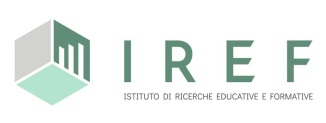 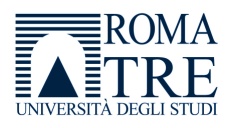 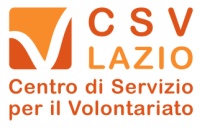 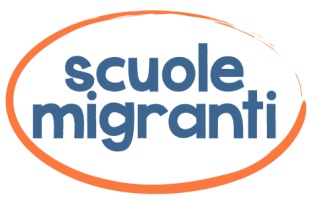 A scuola anch’io. Migranti adulti e apprendimento della linguaRoma 27 febbraio 2020, ore 15 – 19 Via Milazzo, 11 Aula Volpi, Università degli Studi Roma Tre Il seminario è rivolto a ricercatori, dirigenti CPIA e delle associazione, docenti della scuola pubblica, insegnanti volontari, leader delle comunità straniere, operatori dei centri di accoglienza. La Partecipazione gratuita. Attestato di presenza valido ai fini della formazione dei docenti.PROGRAMMA (in via di definizione)ore 14:30 – 15 Accoglienza e docu-film “A scuola anch’io” di Simona Filippini. 13 ore 15 – 15:30 SalutiMassimiliano Fiorucci, direttore Dip. Scienze della Formazione dell’Università degli Studi Roma Tre
Claudio Berardino, assessore Lavoro, nuovi diritti, formazione, scuola, università, Regione Lazio Coordina Marco CatarciUniversità degli Studi Roma Tre, “Osservatorio per la formazione dei nuovi cittadini nel Lazio”ore 15:30 – 16:30 Migranti adulti a scuolaAngela Silvestrini, ISTAT, Evoluzione recente dell’immigrazione a Roma e LazioRicerca IREF, Fotografia di 5.800 adulti che studiano l’italiano nelle scuole popolari del LazioSebastian Amelio, MIUR, Corsi di italiano e cultura civica nei CPIA del Lazio ore 16:30 – 17:30 Approccio formativo di alcune scuole di italiano a RomaDaniela Moretti, Sant’Egidio in Trastevere e un allievoAugusto Venanzetti, Focus-Casa dei Diritti Sociali a via Giolitti e un allievoEraldo Affinati, Penny Wirton e un allievo
Associazione Asinitas, Le donne di Torpignattara al Centro Miguelim e un allievaore 17:30 – 18 Criticità emergenti: analfabeti e formazione professionale breve Esperienze dei CPIA con migranti a bassa scolaritàEsperienze dei CPIA in rete con l’istruzione e formazione professionale ore 18 – 18:45 Dibattito 
ore 18:45 – 19 Conclusioni Paola Vacchina, presidente IREF e FORMAIscrizione: https://forms.gle/BLrwwjeXFbHs1pbq7info@scuolemigranti.org     327 2804675     www.scuolemigranti.org  segreteria lunedì al venerdì ore 9 – 13, Via Liberiana 17, 00185 Roma                                                          Dipartimento Scienze della FormazioneArgomenti del convegnoDove si può imparare gratuitamente la lingua italiana? Nella mappa del Lazio www.scuolemigranti.org sono reperibili le sedi della scuola pubblica per adulti (Cpia) e delle scuole popolari del volontariato. Questo strumento, aggiornato in tempo reale, viene molto utilizzato dai diretti interessati e, da due anni, offre anche indicazioni utili tanto ai ricercatori quanto alle istituzioni pubbliche locali, che promuovono formazione per la popolazione straniera che soggiorna nel Lazio.Quanti sono gli allievi di Scuolemigranti?La Rete Scuolemigranti, con 92 associazioni e 130 sedi accoglie ogni anno più di 10.000 iscritti. Insieme a CREIFOS dell’Università degli Studi Roma Tre e al centro di ricerca IREF, la Rete ha creato l’anagrafe degli allievi iscritti alle scuole del volontariato, che raccoglie informazioni rilevanti, quali: provenienza geografica, scolarità pregressa, tempo di permanenza in Italia, tipo di permesso, lingue parlate. Per due anni scolastici consecutivi (2017-2019), le indagini IREF hanno esaminato una popolazione di 5.800 iscritti. Si conferma la capacità del volontariato di attrarre nei corsi di italiano un’ampia varietà di soggetti. Chi sono e perché studiano l’italiano?L’Osservatorio CREIFOS-Scuolemigranti coglie le tante sfaccettature del “prisma immigrazione”. Giovani richiedenti asilo, arrivati da poco, non scolarizzati ma parlanti varie lingue, hanno bisogno dell’italiano per procedere nell’integrazione. Lavoratrici dell’Est Europa vogliono migliorare la competenza linguistica, per il piacere di sentirsi alla parti ed anche per seguire corsi professionali. Mogli e madri ricongiunte si sentono limitate nei rapporti con la scuola dei figlie e nel quartiere. Persone con alta istruzione e lingue internazionali devono colmare il gap con l’italiano per vedere riconosciute le proprie competenze. Significativa la presenza di allievi privi di permesso regolare, un profilo che può usufruire solo delle scuole del volontariato e non della scuola pubblica per adulti (Cpia). Come sostenere l’impegno nello studio, durante e dopo il corso di italiano? Il contatto quotidiano con gli allievi migranti mette in luce le tipiche difficoltà che ostacolano la frequenza regolare ai corsi, quali lavoro precario, cambio di abitazione, allargamento della famiglia, orizzonte incerto, sfiducia in sé stessi. Le associazioni della Rete inventano metodi pedagogici e strategie sociali, per rendere produttivo e piacevole il tempo trascorso a scuola. Il convegno ne presenta alcune: - a Trastevere la grande scuola fondata dal Sant’Egidio (3.200 allievi all’anno) - a via Giolitti un’altra grande scuola, sempre aperta e a bassa soglia, gestita dalla Casa dei Diritti Sociali (1.500 allievi ) - al Quadraro la scuola Penny Wirton offre una scrivania e un docente per ogni allievo- all’interno della scuola elementare le mamme bengalesi gestiscono il Centro Miguelin dove si impara la lingua e molto altro Due emergenze: analfabeti e qualificazione professionale Suggerimenti ricavati da due buone pratiche nella scuola pubblica per adulti (CPIA). 